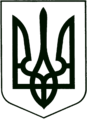 УКРАЇНА
МОГИЛІВ-ПОДІЛЬСЬКА МІСЬКА РАДА
ВІННИЦЬКОЇ ОБЛАСТІВИКОНАВЧИЙ КОМІТЕТ                                                           РІШЕННЯ №359Від 30.11.2023р.                                              м. Могилів-ПодільськийПро видачу дубліката свідоцтва про право особистої власності на житловий будинок(російською мовою)Керуючись ст. 40 Закону України «Про місцеве самоврядування в Україні», тимчасовим Порядком видачі дубліката свідоцтва про право власності на об’єкти нерухомого майна, затвердженого рішенням виконавчого комітету міської ради від 05.07.2018 р.№220, розглянувши заяву гр. _________________ від ___________ р. №________________, - виконком міської ради ВИРІШИВ:1. Оформити та видати дублікат свідоцтва про право особистої власності на житловий будинок (російською мовою): - гр. ________________ від ____________ року, виданий Карпівською сільською Радою народних депутатів на підставі рішення виконкому Могилів-Подільської районної Ради народних депутатів від ___________ року №____, за адресою: вулиця ___________, ___, с. _______, Могилів-Подільський район.2. Контроль за виконанням даного рішення покласти на першого заступника міського голови Безмещука П.О..        Міський голова                                                         Геннадій ГЛУХМАНЮК